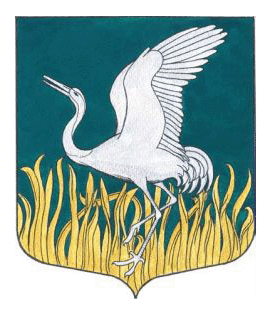 Ленинградская областьЛужский муниципальный районСовет депутатов Мшинского сельского поселенияРЕШЕНИЕ«24» декабря 2019г.                                                                    №27        «О внесении изменений и дополнений в решение совета депутатовМшинского сельского поселения от 25 декабря 2018 года № 206 «О бюджете Мшинского сельского поселения на 2019 год и плановый период 2020 и 2021 годы»В соответствии с Федеральным Законом от 06.10.03 г. № 131-ФЗ «Об общих принципах организации местного самоуправления в Российской Федерации», руководствуясь Бюджетным кодексом Российской Федерации, Уставом Мшинского сельского поселения, решением Совета депутатов Мшинского сельского поселения от 21.01.2015 г № 34 «Об утверждении Положения о бюджетном процессе в Мшинском сельском поселении Лужского муниципального района Ленинградской области», Совет депутатов Мшинского сельского поселения,РЕШИЛ:Внести в решение Совета депутатов Мшинского сельского поселения от 25.12.18 г. №206 «О бюджете Мшинского сельского поселения на 2019 год и плановый период 2020 и 2021 годы (в ред. от «14» марта 2019 года, от «16» апреля 2019 года, от «24» июня 2019 года, от «6» сентября 2019 года)  (далее решение) следующие изменения и дополнения:Читать пункт 1.1. статьи 1 решения в следующей редакции:«1.1. Утвердить основные характеристики бюджета Мшинского сельского поселения на 2019 год:прогнозируемый общий объем доходов бюджета Мшинского сельского поселения на 2019 год в сумме 52493,7 тысяч рублей;общий объем расходов бюджета Мшинского сельского поселения на 2019 год в сумме        63946,7 тысяч рублей;прогнозируемый дефицит бюджета Мшинского сельского поселения на 2019 год в сумме  11 453,0 тысяч рублей»Изложить в новой редакции:- Приложение № 3 «Прогнозируемые поступления доходов на 2019 год» (прилагается);- Приложение № 11 «Распределение бюджетных ассигнований по разделам, подразделам классификации расходов бюджета Мшинского сельского поселения Лужского муниципального района Ленинградской области  на 2019 год» (прилагается);            - Приложение № 13 «Ведомственная структура расходов бюджета Мшинского сельского поселения Лужского муниципального района Ленинградской области на 2019 год» (прилагается);- Глава Мшинского сельского поселения,исполняющий полномочия председателя совета депутатов                                                                       В. В. Алексеев